Конспект непосредственной образовательной деятельности игры-викторины« Байкал- сердце Сибири»Цель:  Систематизировать, обобщать полученные представления о родном крае. Развивать  интерес. Воспитывать бережное отношение к флоре и фауне Байкала.Предварительная работа. 1. Разучивание стихов, песен и танцев по теме.2. Выполнение  домашнего задания.3. Формирование команд. 4.Выбор капитанов, названий и девизов команд..Вступительная  часть:Выходит ребенок болельщик:  1-й ребенок: Лесистых гор полуовалы,Касанье голубых лекал.И скалы, срезанные валом, И небо, павшее в Байкал.И сам он величав и веченВ гранитной раме вырезной.И весь до  донышка - просвечен, И весь до капельки – родной.1. Организационный момент: ( под  музыку в группу входят команды)Ведущий:  Приветствую  участников нашей  игры викторины и их друзей – болельщиков. Команды встают полукругом. Ведущий представляет членов жюри. Прошу членов команды занять свои места. (садятся). Ребята, мы с вами много говорили о нашем известном озере Байкал и  его окрестностях. А сегодня я предлагаю вам проверить свои знания.Ведущий :2. Основная часть В игре будут принимать участие две команды ( болельщики приветствуют команды аплодисментами). Капитаны, представьте свои команды.Капитан 1:Команда  « Нерпята»Наш девиз:Мы Нерпята просто класс!Победить попробуй нас!Капитан 2Команда «Соболята»Наш девиз:Соболята у руля Не сдаются никогда!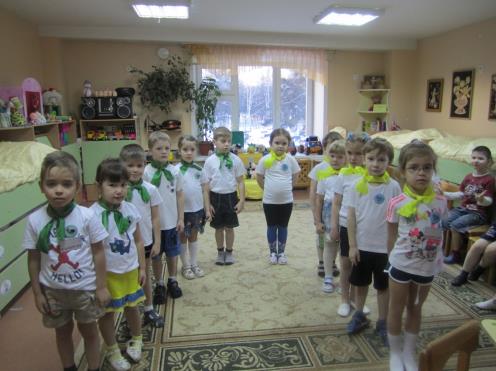 Ведущий: Желаем вам успехов! Занимайте свои места. За каждое правильно выполненное задание вы получите  кедровую шишку.Конкурс 1Ведущий : Сейчас у нас будет разминка: Члены команд поочередно  будут называть  животных  и птиц Прибайкалья. Выигрывает команда, ответ которой станет последним.( Дети  называют животных  и птиц)Молодцы ребята, я вижу вы знаете много животных и птиц нашего края.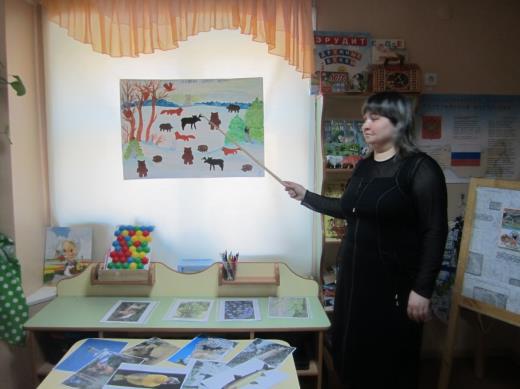 Конкурс 2( На доске прикреплена ромашка на лепестках, с обратной стороны написаны вопросы)1. Для чего изюбрю рога и сильные ноги? (Рога помогают этому оленю защищаться от хищников, а сильные ноги, преодолевать большие расстояния в поисках пищи.)2. Для чего зайцу длинные уши и быстрые лапы? (На зайцев охотятся 
филины, волки, лисы и рыси. Длинные уши помогают услышать приближение хищника, а быстрые лапы - убежать.). 3. Зачем рыбам жабры? (С их помощью рыбы дышат в воде.)4. В чем уникальность воды Байкала? (она питьевая)5. Назовите ветер на Байкале. (Баргузин).6. В каком месяце замерзает Байкал?  ( в декабре).7. Для чего нерпе нужны лапы похожие на ласты?  ( они помогают быстро плавать и нырять).8.Назовите одну из рек впадающих в Байкал?  ( Иркут).9 Назовите реку которая вытекает из Байкала?  ( Ангара).10. Какая выдающаяся особенность отличает голомянку от всех других рыб  Байкала?  (голомянка не откладывает икру, а рождает живых мальков).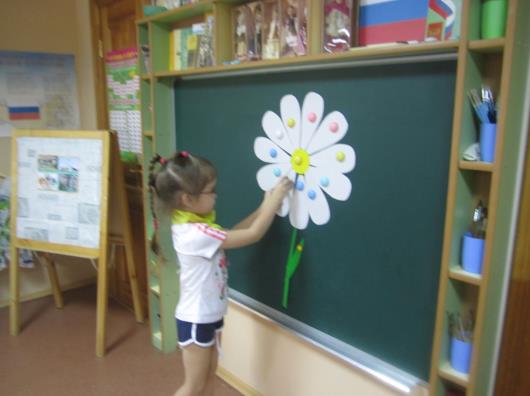 Конкурс 3«Узнай по описанию».  (Используется интерактивная доска)Дается описание животного, дети находят соответствующую  картинку  на интерактивной доске. Побеждает та команда, которая больше подберет и назовет  соответствующие описанию картинки.1. Желтокрылка – небольшая рыбка, похожая на веретено, в период нереста плавники окрашиваются в желтый цвет.2. Голомянка – почти прозрачная рыбка, точно сделанная из розоватого  стекла. Она наполовину  состоит из жира.3. Кабарга -  это самые мелкие олени. Внешне они похожи  на кенгуру, их  задние ноги значительно длиннее  передних. Рогов у них нет, но у самцов растут длинные  изогнутые клыки. Это животное занесено в Красную книгу.4.Чайка –  птицы, обитающих по берегам Байкала и Ангары. В окраске оперенья имеют место тона белые, черные и серые. Крылья у них довольно длинные, так как они должны быть приспособлены к длительному перелету. Также они прекрасные пловцы и прекрасно ныряют, они падают на поверхность воды в надежде достать добычу5. Омуль – Тело  вытянутое и умерено сжатое с боков. Чешуя мелкая и плотно прилегает к телу. Окрас чешуи различается на разных частях тела. Бока у рыбы серебристые, брюхо белое, а спина темно-зеленая. Плавники тонкие и, как и бока, серебристые.6. Соболь - красивое подвижное животное с ценной шкуркой, принесшей ему мировую славу. Водится в горах и лесах Сибири. Соболь питается мышами, птицами, кедровыми орехами. Ловкий и очень сильный для своих размеров хищник. Ведет наземный образ жизни, имеет отлично развитые слух и обоняние, зрение слабее. Голос — урчание, похожее на кошачье.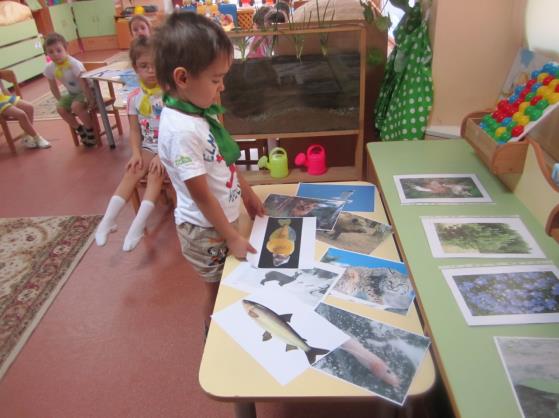 Конкурс для болельщиков  предложить назвать пословицы и поговорки о лесе.- Лес богатство и краса, береги  свои леса.- Где уничтожается природа, там иссякает жизнь.- Дерево землю украшает.- И у березы  слезы текут, когда с нее кору дерут.- Лес зеленый – и сердце веселеет.- Рощи и леса -  всему краса.- Растение - земли украшение.- Сломить дерево – секунда, а вырастить годы.- Возвращай земле долг – будет толк.Ведущий : Давайте и мы с вами будем наблюдать за родной природой и замечать ее закономерности.4. Конкурс капитанов.«Сложи слово»Капитаны команд располагают членов команд с  буквами в руках. Далее капитаны должны прочитать слово и объяснить его значение.КУЛТУК – (ветер на Байкале)ОЛЬХОН – (остров, каменная скала посреди Байкала)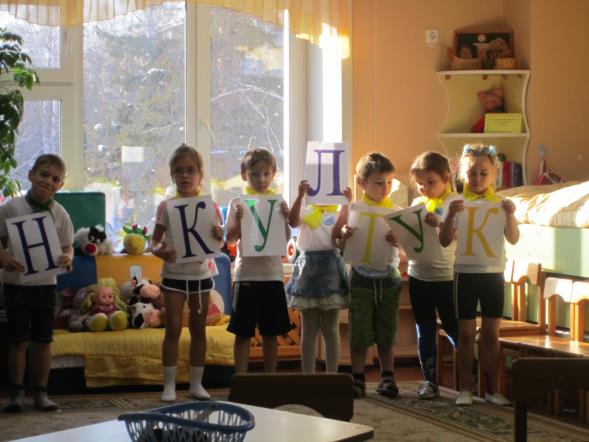 5. Литературный конкурс.Ведущий  поочередно загадывает  командам загадки о Байкале. ( по 4 шт)1.Мяког, а не пух. (Мох)2.Эй, звоночки, синий цвет -
С язычком, а звону нет. (Колокольчики)3.У кого одна нога,
Да и та без башмака. (Гриб)4.Белым шариком пушистым
Я красуюсь в поле чистом.
Дунул легкий ветерок  
И остался   стебелек. (Одуванчик)5.Весной цветет, летом плод дает,
Осенью не увядает,
Зимой не умирает. (Ель, сосна, кедр)
6.На лесной поляне
Красуется Параня -
Алый сарафан,
Белые крапинки. (Земляника)7. Древен род его в природе,
     Кличут озером в народе,
     Волны моря плещут в нем -
     Как его мы назовем?  (Байкал)
   8. Бледно-розова, нежна,
    Студена вода нужна.
    Что за рыбка невеличка
    Меньше вашей рукавички?
    А на солнце рыбка тает,
    Рыбьим жиром истекает.
   Что за рыбка-иностранка?
   Эта рыбка …           (голомянка).  Ребята, а как вы догадались? Какие слова вам помогли ответить на вопросы?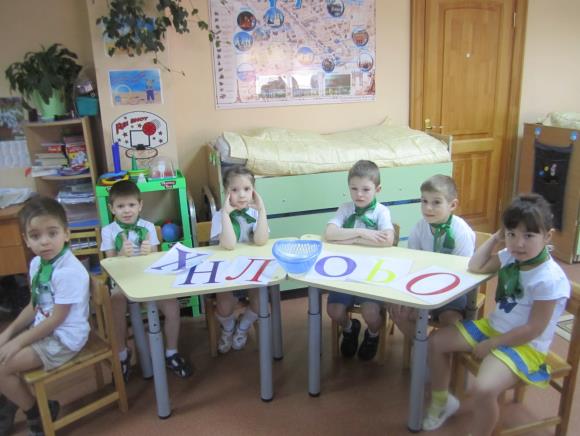 6. Разминка  (физкультминутка).Звучит фоновая музыка «Звуки природы», ведущий называет животное, а  все дети изображают животное ( без слов). 7. Конкурс«Растения родного края»Ведущий показывает на интерактивной доске группы слов, а команды ( поочередно)  должны назвать обобщающее слово.1. Чабрец, ромашка, зверобой , черемша это……( трава).2. Брусника, малина, черника, голубика, клюква это…..( ягоды).3. Кедр, лиственница, сосна, ель это… ( деревья) 4. Рыжик, масленок, груздь, опенок это…( грибы)5. Багульник, кедровый стланик , дикая смородина это…( кустарники)6. Подснежники, жарки, колокольчики, ромашки  это… ( цветы)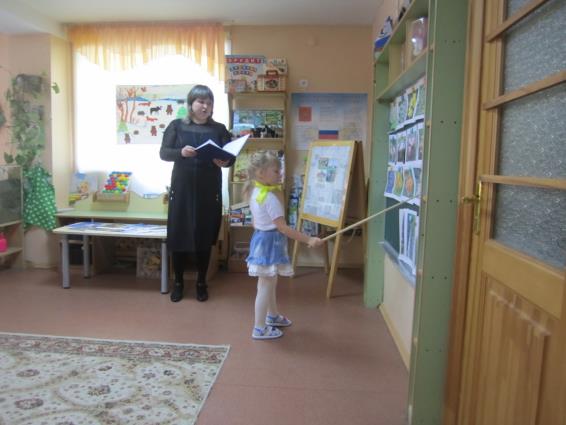 8  Конкурс«Четвертый лишний»1. Усть-Илимск, Иркутск, Братск, Ангарск, Россия ( это страна)2.  Буряты, якуты, монголы, русские, изюбрь ( это животное)3. Баргузин, соболь, Верховик, Култук, Горный, Сарма. (это животное)4. Ольхон, Ярки, кабарга, Хунук,  Бокучан  (это животное)5. Баргузин, Селенга, Енисей, Ангара, Иркут (реки- Баргузин- ветер).6. Осетр, омуль, голомянка, рысь, хариус ( рыбы- животное)7. Чайка, орел, синица, воробей, норка  ( птицы – животные)8. Медведь, нерпа, желтокрылка, олень, волк (животные – рыба).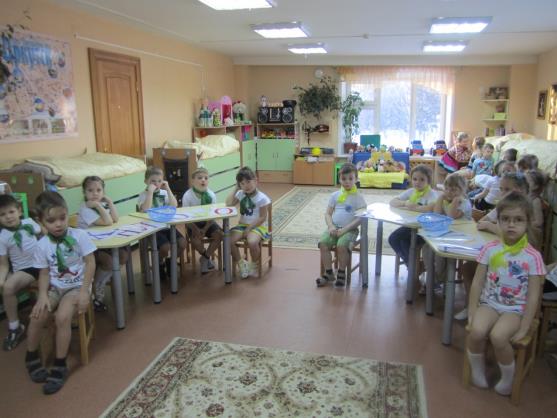 9 КонкурсДомашнее заданиеВсе мы любим бывать на природе, я предлагаю командам вспомнить правила поведения в лесу, рассмотреть экологические знаки и составить небольшой рассказ.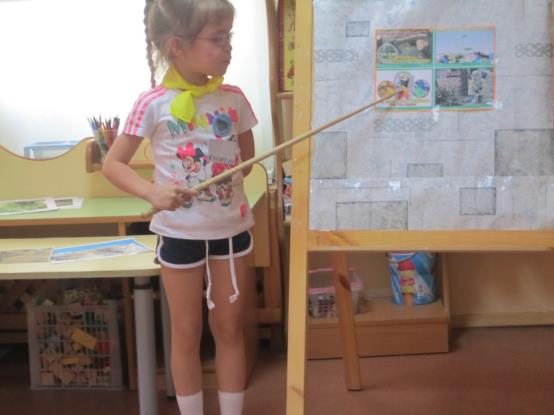 Команды по очереди показывают экологические знаки и составляют небольшие рассказы о правилах поведения в лесу.Ведущий:  Какие вы молодцы. Я убедилась в том, что  не перевелись на нашей планете люди, которые не только стремятся познать тайны природы, но стараются ее беречь и охранять. Помните: где бы ни жил человек, везде его окружает интересный мир животных и растений. Надо уметь любоваться красотой родного края, быть защитником и творцом природы.Жюри подводит итоги конкурсов. Ведущий награждает всех участников дипломами и призами.